2018　No. 2 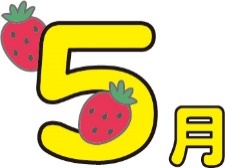 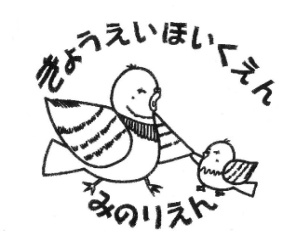 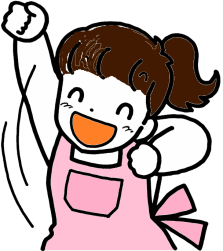 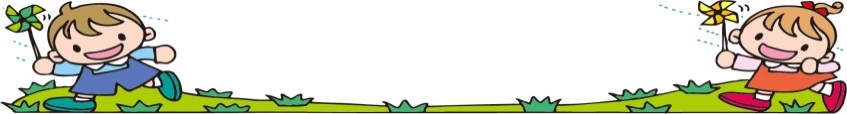 遊ぼう会①　（２歳以上の親子、登録制 先着5組位）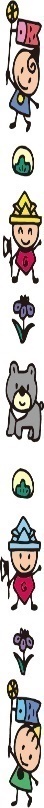 　　　　　　23日（水）ぱんだぐみ（２歳児）と一緒に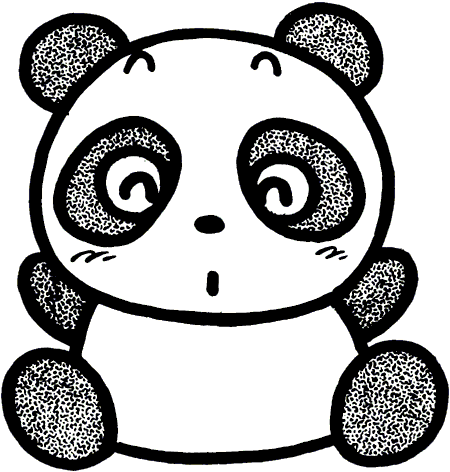 『園庭で一緒に遊びましょう』遊ぼう会②　（１歳～２歳半の親子、登録制 先着5組位）　　　　　　6/6日（水）りすぐみ（１歳児）と一緒に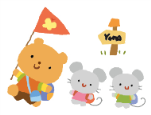 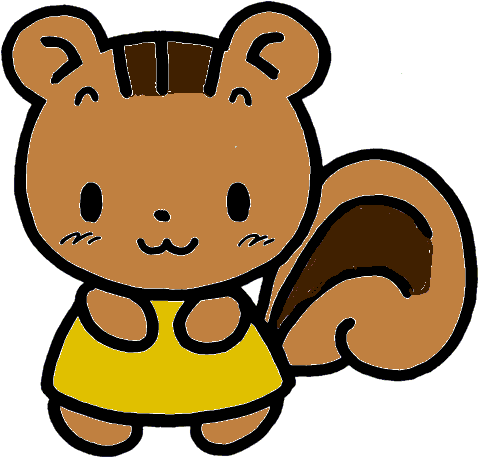 　　　　　　遊びましょう。出前保育　　天気のいい日には、公園等に園児と一緒に地域担当も出掛けます。オレンジ色のノボリが目印です。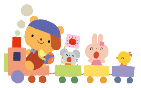 見かけたら、来てくださいね。待ってま～す。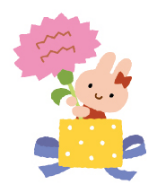 ぽっぽくらぶの方には、開催日・場所をメールでお知らせしますね。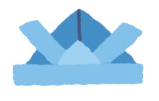 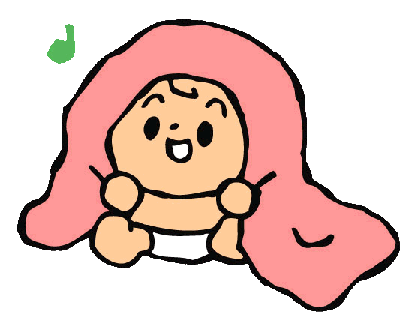 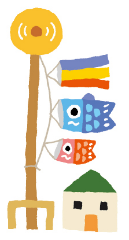 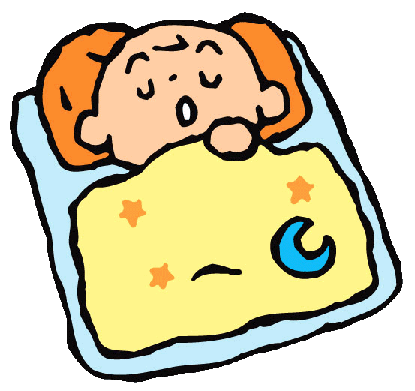 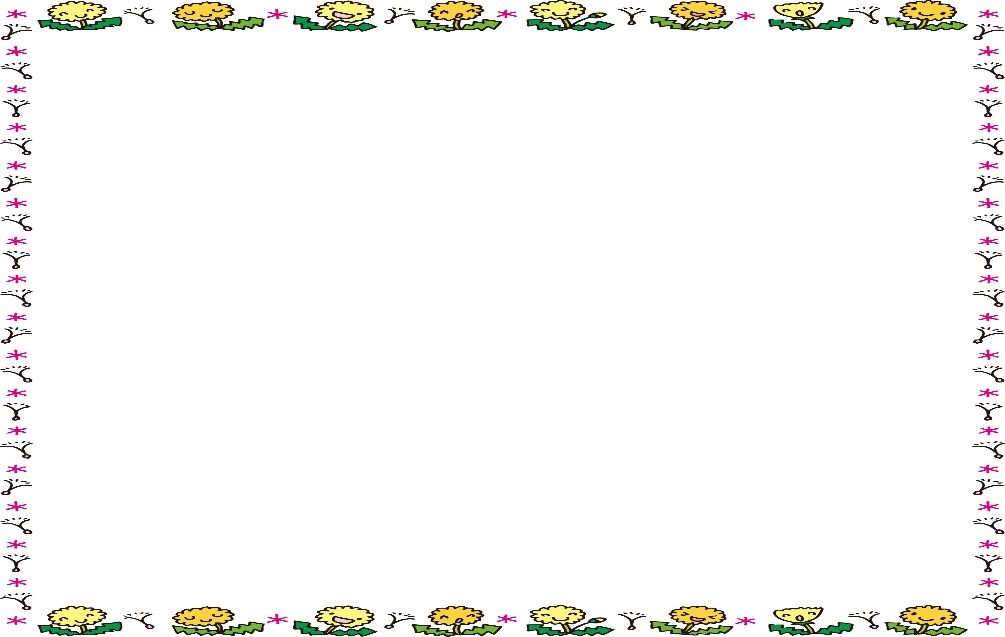 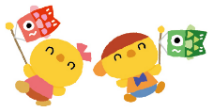 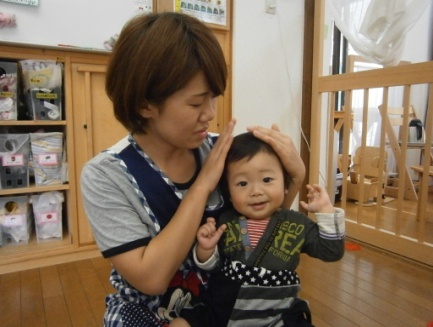 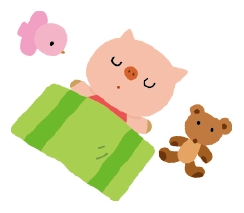 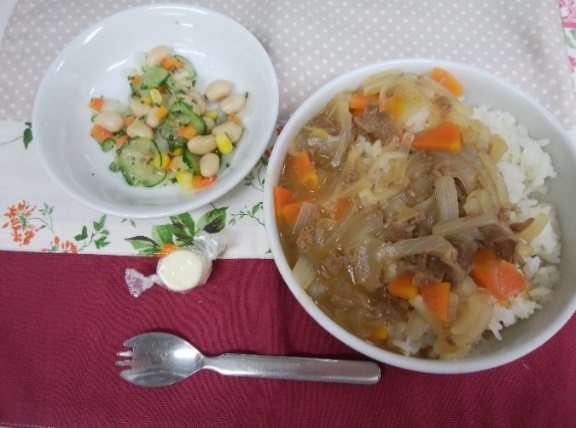 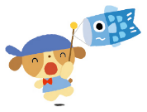 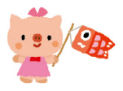 月火水木金土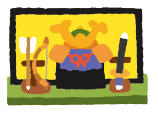 １10:00-12:00　　保育室開放10:30-12:30　　園庭開放２10:30-12:30　　園庭開放３憲法記念日４みどりの日５こどもの日７10:30-12:30園庭開放８10:30-12:30　　園庭開放９10:30-12:30　　園庭開放10 10:30-12:30園庭開放1110:30-12:30園庭開放1214 10:30-12:30園庭開放15 10:00-12:00　　保育室開放10:30-12:30　 園庭開放1610:30-12:30　　園庭開放1710:30-12:30園庭開放1810:30-12:30園庭開放1910:00-11:00園見学会2110:30-12:30園庭開放2210:00-12:00　　保育室開放10:30-12:30　　園庭開放239:45-10:15  遊ぼう会①10:30-12:30　園庭開放2410:30-12:30園庭開放2510:30-12:30園庭開放262810:30-12:30園庭開放2910:00-12:00　　保育室開放10:30-12:30　　園庭開放3010:30-12:30　園庭開放3110:30-12:30園庭開放6/110:30-12:30園庭開放6/26/410:30-12:30園庭開放6/510:00-12:00　　保育室開放10:30-12:30　　園庭開放6/610:30-12:30　園庭開放9:45-10:15  遊ぼう会②6/710:30-12:30園庭開放6/810:30-12:30園庭開放6/910:30-12:30園庭開放